どちらのガソリンスタンドで給油するか（１）　問題　ショーキチさんの愛車は1500ccエンジンで，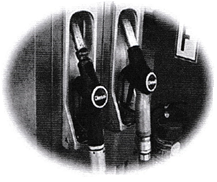 平均すると１ﾘｯﾄﾙあたり８km走ります。　家に近い郊外のガソリンスタンドＰでは１ﾘｯﾄﾙ130円で給油でき，離れた市内のガソリンスタンドＱでは１ﾘｯﾄﾙ110円で給油できます。　ショウキチさんは，どちらのガソリンスタンドで給油するのがよいでしょう。１ (条件整理) 条件を整理して，必要な仮定をきめよう。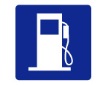 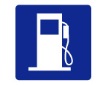 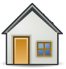 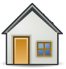 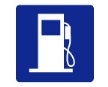 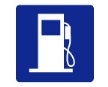 どちらのガソリンスタンドで給油するか（２）２ (解決) 次のように仮定をきめた問題Ａを解いてみよう。問題Ａ　ショーキチさんの愛車は1500ccエンジンで，平均すると１ﾘｯﾄﾙあたり８km走ります。家に近い郊外のガソリンスタンドＰでは１ﾘｯﾄﾙ130円で給油でき，離れた市内のガソリンスタンドＱでは１ﾘｯﾄﾙ110円で給油できます。　　　　 ショウキチさんは，どちらのガソリンスタンドで給油するのがよいでしょう。　　　ただし,  ・愛車のガソリンタンク容量は40ﾘｯﾄﾙで，現在5ﾘｯﾄﾙ残っている・家からスタンドＰまでの距離はない・家からスタンドＱまでの距離は16kmであるとする。＜解＞３ (ふり返り) 上の解をふり返って，いろいろ考察してみよう。どちらのガソリンスタンドで給油するか（３）４ (解決) 次の問題Ｂを解いてみよう。問題Ｂ　ショーキチさんの愛車は1500ccエンジンで，平均すると１ﾘｯﾄﾙあたり８km走ります。家に近い郊外のガソリンスタンドＰでは１ﾘｯﾄﾙ130円で給油でき，離れた市内のガソリンスタンドＱでは１ﾘｯﾄﾙ110円で給油できます。　　　　現在xﾘｯﾄﾙ残っているときの給油料金y円は，スタンドＰ，Ｑでそれぞれどんな関数になるでしょう。また，どちらが安いでしょう。　　ただし,  ・愛車のガソリンタンク容量は40ﾘｯﾄﾙで，現在5ﾘｯﾄﾙ残っている・家からスタンドＰまでの距離はない・家からスタンドＱまでの距離は16kmである・いずれの場合も，最終的には38ﾘｯﾄﾙが給油された状態になるとする。＜解＞５ (ふり返り) ここまでの問題解決をふり返って，残された課題をあげよう。(感想)